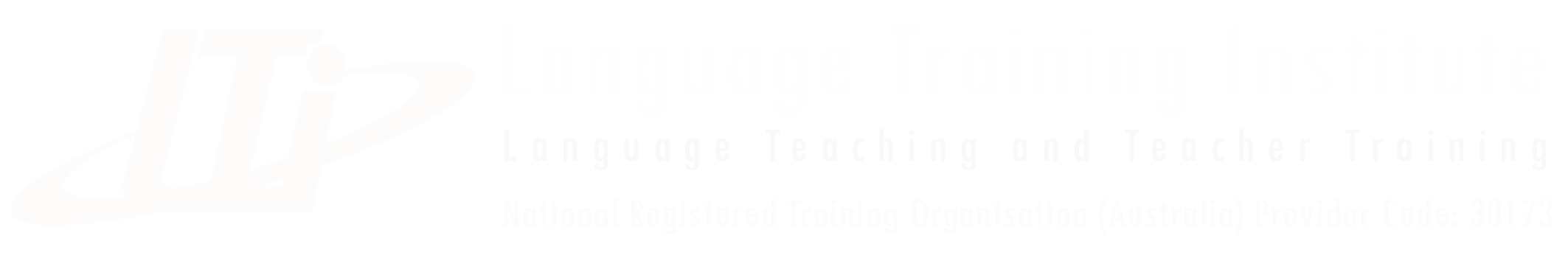 Overview of FormsFrequently Asked Questions (FAQs)​WHAT IS RPL?Recognition of Prior Learning (RPL) is the formal acknowledgment of knowledge and skills obtained through activities such as:formal courses and training programs e.g. at University or Collegeinformal courses or training e.g. in preparation for volunteer workprivate study e.g. done for enjoyment via the internetemployment e.g. skills and knowledge gained through employmentlife experience e.g. as a result of experience in overseas travelThe term "RPL" is the term used to include or be equivalent to credit".   RPL is "credit" given as a result of past studies, and past or current experience.

RPL can only be given to a person where they have evidence that is:Valid - the evidence represents and matches the unit's requirementsSufficient - the evidence is enough to show that you are competent in all of the requirements of the unitAuthentic - it can be verified that the evidence you have submitted is genuinely your own work, qualifications, experience, etc.Current - the evidence shows your current ability and how it meets current industry standardsHOW MUCH RPL CAN I APPLY FOR?	You can claim RPL for as many units as you can provide evidence for. If you submit appropriate evidence for all of the units, and an assessor deems that the evidence does show you are competent, then RPL can be granted for the full 11021NAT - Certificate IV in English Language Teaching (TESOL) or 11020NAT - Diploma of English Language Teaching (TESOL).

If you are not able to receive full RPL, you will be advised of what 'gap' training and assessment is needed in order for you to receive the full qualification.HOW LONG DOES THE RPL PROCESS TAKE?Generally this will depend on how long it takes for you to gather and provide the evidence, and how easy it is for the assessor to confirm that the evidence is valid, sufficient, authentic and current. It will also depend on how much (if any) gap training is required.WHAT SORT OF EVIDENCE DO I NEED?The evidence you will need to provide will depend on the unit of competency. Some examples of evidence include:Past Studiescopies of qualifications you have received and academic transcripts showing exact subjects or topicsactual work you completed for past studies (e.g. essays or assignments)Workplace Documents produced by you (in paid or voluntary capacity)training session plans and work programslearning materialsassessment toolsAudio/Video RecordingsE.g. of you teaching or assessingThird Party Reportsreferences from your employerssupervisors' reportsstudent testimonialspeer/colleague testimonialsAny Other EvidenceE.g. documents from workshops, seminars and conferencesPlease refer to the Unit Evidence Records for suggested evidence for different units of competency. Please note: the column on the far right is for assessor use only.Important Note: LTi is obligated to take steps to verify any documents, certificates or evidence submitted for Recognition of Prior Learning (RPL). This may include contacting third parties to verify authenticity of any documents provided.HOW DO I ENROL?You can enrol online. Generally a person seeking RPL enrols via distance education, however you can also enrol in one of the class locations (if partial RPL). Click to enrol online.  ​HOW DO I APPLY FOR RPL?Enrol in the Course.Read and complete the RPL Guide (this document).Gather any applicable documents and evidence of your prior learning.Send it to LTi for assessing.WHAT HAPPENS AFTER I SEND IN MY INITIAL RPL APPLICATION?An assessor will do an initial assessment of your evidence and if needed will contact you to discuss your submission. Please note that the process of assessing your evidence provided, verifying its authenticity, speaking to supervisors or referee’s, etc. can take a number of weeks.Your assessor will keep you informed throughout the process and will let you know of the level of RPL you are likely to receive, what gap training is required (if any). They will then check if you are happy to proceed with the course.If you are happy to proceed you will need to either pay your course fees upfront or agree to a payment plan.You will then be given access to online TESOL resources and will be formally assessed. At this stage, you may be required to supply additional documentation or complete gap training.Once you have been assessed as competent in all of the units, you will be sent your nationally accredited 11021NAT - Certificate IV in English Language Teaching (TESOL) or 11020NAT - Diploma of English Language Teaching (TESOL) Certificate and Competency Transcripts.​CAN I FIND OUT HOW MANY UNITS I CAN GET BEFORE I ENROL?The best way to find out how many units you can get RPL for is to read through the RPL Guide and have a look at the examples of evidence section and the 'Evidence of the following to be collected:' column for each unit. This will give you an idea of the existing skills or knowledge that you need to have and what sort of evidence you'll need to be able to produce/collect.If you find that there are a lot of units that you don't have the experience or evidence for, you may want to look at doing the course via distance education or in one of our class locations.If you would like to discuss Recognition of Prior Learning, please contact us.RPL SELF ASSESSMENT FORM 		11021NAT – Certificate IV in English Language Teaching (TESOL)Summary of TESOL qualifications, certificates and experience:How many years of ESL teaching experience do you have?What type of learners have you taught? (E.g. English level, location, ages, etc).What TESOL related qualifications or certificates do you already hold (if any)?Any additional information that is relevant to your RPL application:By typing your name below and emailing your completed RPL Self-assessment Form to your Trainer, you agree that you have responded honestly and accurately to the best of your ability.Unit RPL Evidence RecordCore unit: NAT11020002 - Use the Genre approach to teach English This unit describes the skills and knowledge required to analyse nature of the English language and apply the genre-based approach to teaching it. It includes knowledge of the language choices that are associated with a variety of social purposes, and the ability to apply the genre-based approach to specific learning goals.Examples of evidence demonstrating competency in this units may include, but not be limited to:Completion of previous LTi unit TESGAE001Completion of previous LTi units TESATE401A and TESTEG402A Completion of previous LTi units QLD244AEL01B and QLD244AMT01B Completion of previous LTi units TEL002 and TEL013 Lesson plans you have produced in relation to analysing the English language.Written documents analysing language that you have produced.Relevant qualificationsReferences from employmentColleague Testimonial FormSupervisor Testimonial Form*Typed name may be used in place of your signature if you use your own account / login details for storing this document (e.g. emailing to LTi Head Office or adding to aXcelerate or TOSS using your own account).Unit RPL Evidence RecordCore unit: NAT11020003 - Teach English grammar This unit of competency describes the skills and knowledge required to communicate specific aspects of English grammar. It includes practical techniques to familiarise ESL students with a variety of grammatical concepts.Examples of evidence demonstrating competency in this units may include, but not be limited to:Completion of previous LTi unit TESTEG001, QLD244TEG01B or TEL007Completion of previous LTi units TESATE401A and TESTEG402A Lesson plans that you have produced to teach English grammar (which identify and evaluate speech and grammatical concepts)Text analysis that you have doneStudent testimonials of your ability to teach English grammarRelevant qualificationsReferences from employmentColleague Testimonial FormSupervisor Testimonial Form*Typed name may be used in place of your signature if you use your own account / login details for storing this document (e.g. emailing to LTi Head Office or adding to aXcelerate or TOSS using your own account).Unit RPL Evidence RecordCore unit: NAT11020004 - Teach spelling and pronunciationThis unit of competency describes the skills and knowledge required to teach English sound-spelling, spelling rules, pronunciation, rhythm, stress and intonation.Examples of evidence demonstrating competency in this units may include, but not be limited to:Completion of previous LTi unit TESTSP001, TESTSP402A, QLD244TSP01B or TEL008 Lesson plans that you have produced to teach spelling and pronunciation (including the use of IPA).Description of tasks you use to teach spelling and pronunciation (including the use of IPA).Student testimonials of your ability to teach spelling and pronunciation (including the use of IPA).Relevant qualificationsReferences from employmentColleague Testimonial FormSupervisor Testimonial Form*Typed name may be used in place of your signature if you use your own account / login details for storing this document (e.g. emailing to LTi Head Office or adding to aXcelerate or TOSS using your own account).Unit RPL Evidence RecordCore Unit: NAT11020005 - Teach speakingThis unit of competency describes the skills to plan and deliver a speaking lesson which incorporates practical techniques for developing the spoken English skills of ESL learners.Examples of evidence demonstrating competency in this units may include, but not be limited to:Completion of previous LTi unit TESTSE001 or TESTSE402A Completion of previous LTi units QLD244TSE01B and QLD244DSP01B Completion of previous LTi units TEL003 and TAADEL401A Lesson plans that you have produced to teach speaking (including learning activities).Collection of model texts you use to teach speaking.Student testimonials of your ability to teach speakingRelevant qualificationsReferences from employmentColleague Testimonial FormSupervisor Testimonial Form*Typed name may be used in place of your signature if you use your own account / login details for storing this document (e.g. emailing to LTi Head Office or adding to aXcelerate or TOSS using your own account).Unit RPL Evidence RecordCore Unit: NAT11020006 - Teach listeningThis unit describes the skills and knowledge required plan and deliver a listening lesson which incorporates practical techniques for developing the English listening skills of ESL learners. Examples of evidence demonstrating competency in this units may include, but not be limited to:Completion of previous LTi unit TESTLE001 or TESTLE402A Completion of previous LTi units QLD244TLE01B and QLD244DSP01B Completion of previous LTi units TEL004 and TAADEL401A Lesson plans that you have produced to teach listening (including learning activities)Collection of tasks you use to teach listening.Student testimonials of your ability to teach listeningEvidence of analysis of textRelevant qualificationsReferences from employmentColleague Testimonial FormSupervisor Testimonial Form*Typed name may be used in place of your signature if you use your own account / login details for storing this document (e.g. emailing to LTi Head Office or adding to aXcelerate or TOSS using your own account).Unit RPL Evidence RecordCore Unit: NAT11020007 - Teach readingThis unit describes the skills and knowledge required to plan and deliver a reading lesson which incorporates practical techniques for developing the English reading skills of ESL learners, including recognition of the symbols/letters used to represent English words. Examples of evidence demonstrating competency in this units may include, but not be limited to:Completion of previous LTi unit TESTRE001 or TESTRE402A Completion of previous LTi units QLD244TRE and QLD244DSP01B Completion of previous LTi units TEL005 and TAADEL401A Lesson plans that you have produced to teach reading (including learning activities)List of texts you use to teach reading.Student testimonials of your ability to teach readingRelevant qualificationsReferences from employmentColleague Testimonial FormSupervisor Testimonial Form*Typed name may be used in place of your signature if you use your own account / login details for storing this document (e.g. emailing to LTi Head Office or adding to aXcelerate or TOSS using your own account).Unit RPL Evidence RecordCore Unit: NAT11020008 - Teach writingThis unit describes the skills and knowledge required to plan and deliver a writing lesson which incorporates practical techniques for developing the written English skills of ESL learners. Examples of evidence demonstrating competency in this units may include, but not be limited to:Completion of previous LTi unit TESTWE001 or TESTWE402A Completion of previous LTi units QLD244TWE01B and QLD244DSP01B Completion of previous LTi units TEL006 and TAADEL401A Lesson plans that you have produced to teach writing (including learning activities)Description of tasks you use to teach writing.Student testimonials of your ability to teach writingAny written texts that you have evaluatedRelevant qualificationsReferences from employmentColleague Testimonial FormSupervisor Testimonial Form*Typed name may be used in place of your signature if you use your own account / login details for storing this document (e.g. emailing to LTi Head Office or adding to aXcelerate or TOSS using your own account).Unit RPL Evidence RecordCore Unit: NAT11020009 - Teach English using technologyThis unit describes the skills and knowledge required to use technology to teach English as a Second Language (ESL) lessons. It includes the skills and knowledge to develop a portfolio of ESL internet-based resources, incorporate technology-based activities and plan technology-based ESL lessons.Examples of evidence demonstrating competency in this units may include, but not be limited to:Completion of previous LTi unit TESDRF402A and TESTEC403ACompletion of previous LTi QLD244DRF01B, QLD244DSP01B and QLD245UCL01B Completion of previous LTi TEL012, TAADEL401A and TEL023A list of criteria that you have developed for selecting online materialsA portfolio or screenshots of online materials and resources categorised or filed according to grammar, topic, ESL student level and skillsList of online resources and activities you have used to develop English language skills Recordings of online lessons deliveredLesson plans for online lessons or in-person lessons which incorporate the use of technologyStudent testimonials of your ability to teach ESL using technologyRelevant qualificationsReferences from employmentColleague Testimonial FormSupervisor Testimonial Form*Typed name may be used in place of your signature if you use your own account / login details for storing this document (e.g. emailing to LTi Head Office or adding to aXcelerate or TOSS using your own account).-- Read before proceeding --ELECTIVE UNITSOne Elective Unit is required for completion of the Course.Please see the list of units on the RPL Submission Overview section of this guide.Choose ONE elective from the following pages and complete the Student sections (green sections) for that unit. -- Thank you! --Unit RPL Evidence RecordElective Unit: NAT11021001 - Teach English to early childhood learnersThis unit describes the skills and knowledge required to teach early childhood ESL learners according to the learning needs typical to that age group. It includes the practical techniques to examine the characteristics of the language use of early childhood learners in order to identify their learning goals. It includes the ability to identify ESL learning activities that will both engage and benefit early childhood learners.Examples of evidence demonstrating competency in this units may include, but not be limited to:Completion of previous LTi unit TESECL001 or TESECL403A Completion of previous LTi units QLD245ECL01B and QLD244DSP01B Completion of previous LTi units TEL015 and TAADEL401A Student testimonials of your ability to teach English to early childhood learnersESL lesson plans designed for early childhood learnersEmployment agreement for teaching ESL to early childhood learnersRelevant qualificationsReferences from employmentColleague Testimonial FormSupervisor Testimonial Form*Typed name may be used in place of your signature if you use your own account / login details for storing this document (e.g. emailing to LTi Head Office or adding to aXcelerate or TOSS using your own account).Unit RPL Evidence RecordElective Unit: NAT11021002 - Teach English to primary school-age learnersThis unit describes the skills and knowledge required to teach primary school-age learners according to the learning needs typical to that age group. It includes the practical techniques to examine the characteristics of the language use of primary school-age learners in order to identify their learning goals. It includes the ability to identify learning activities that will both engage and benefit primary school-age learners.Examples of evidence demonstrating competency in this units may include, but not be limited to:Completion of previous LTi unit TWSPSL001 or TESPSL403A Completion of previous LTi units QLD245PSL01B and QLD244DSP01B Completion of previous LTi units TEL016 and TAADEL401A Student testimonials of your ability to teach English to primary school-age learnersRelevant qualificationsESL lesson plans designed for early primary school-aged learnersEmployment agreement for teaching ESL to primary school-aged childhood learnersReferences from employmentColleague Testimonial FormSupervisor Testimonial Form*Typed name may be used in place of your signature if you use your own account / login details for storing this document (e.g. emailing to LTi Head Office or adding to aXcelerate or TOSS using your own account).Unit RPL Evidence RecordElective Unit: NAT11021003 - Teach English to teenage learnersThis unit describes the skills and knowledge required to teach teenage learners according to the learning needs typical to that age group. It includes the practical techniques to examine the characteristics of the language use of teenage learners in order to identify their learning goals. It includes the ability to identify learning activities that will both engage and benefit teenage learners.Examples of evidence demonstrating competency in this units may include, but not be limited to:Completion of previous LTi unit TESTAL001 or TESTAL403A Completion of previous LTi units QLD245ETL01B and QLD244DSP01B Completion of previous LTi units TEL017 and TAADEL401A Student testimonials of your ability to teach English to teenage learnersESL lesson plans designed for teenage learnersEmployment agreement for teaching ESL to teenage learnersRelevant qualificationsReferences from employmentColleague Testimonial FormSupervisor Testimonial Form*Typed name may be used in place of your signature if you use your own account / login details for storing this document (e.g. emailing to LTi Head Office or adding to aXcelerate or TOSS using your own account).Unit RPL Evidence RecordElective Unit: NAT11021004 - Use Music, Art and Drama in TESOLThis unit describes the skills and knowledge required to incorporate music, art and drama into the ESL classroom. It includes the skills and knowledge to use music, art and drama across a variety of ages and stages of development in English as second language learners.Examples of evidence demonstrating competency in this units may include, but not be limited to:Completion of previous LTi unit TESMAD001 or TESMAD403A Completion of previous LTi units QLD245MAD01B and QLD244DSP01B Completion of previous LTi units TEL018 and TAADEL401A Student testimonials of your ability to teach ESL using music, art and dramaLesson plans incorporating the use of music, art and drama Relevant qualificationsReferences from employmentColleague Testimonial FormSupervisor Testimonial Form*Typed name may be used in place of your signature if you use your own account / login details for storing this document (e.g. emailing to LTi Head Office or adding to aXcelerate or TOSS using your own account).Unit RPL Evidence RecordElective Unit: NAT11021005 - Work with volunteers in ESL contextsThis unit describes the skills and knowledge to work with volunteers in  programs. It includes the skills and knowledge to recruit, train, monitor and support volunteers. It also includes the ability to integrate volunteers into an  program through recruitment, training, mentoring and demonstrating appreciation of volunteer workers.Examples of evidence demonstrating competency in this units may include, but not be limited to:Completion of previous LTi unit TESWWV001, TESWWV403A or QLD245WVE01BCompletion of previous LTi units TEL021 and TAADEL401ATestimonials of your ability to work with volunteersVolunteer schedules, agreements, reviews or mentoring processes that you have overseenRelevant qualificationsReferences from employmentColleague Testimonial FormSupervisor Testimonial Form*Typed name may be used in place of your signature if you use your own account / login details for storing this document (e.g. emailing to LTi Head Office or adding to aXcelerate or TOSS using your own account).Unit RPL Evidence RecordElective Unit: NAT11021006 - Establish community-based English classesThis unit describes the skills and knowledge to establish and coordinate community-based  programs. It includes practical techniques to set up an  class outside of formal learning institutions, as well as investigate local situations and requirements for an  program.Examples of evidence demonstrating competency in this units may include, but not be limited to:Completion of previous LTi unit TESCBC001, QLD245CEC01B or TESCBC403ACompletion of previous LTi units TEL022 and TAADEL401A Testimonials of your ability to set up community-base English programsDocuments that you have developed for community-based English classes (e.g. program outlines, delivery arrangements, advertising samples, budgets, staffing roster, venue agreements, etc.)Relevant qualificationsReferences from employmentColleague Testimonial FormSupervisor Testimonial Form*Typed name may be used in place of your signature if you use your own account / login details for storing this document (e.g. emailing to LTi Head Office or adding to aXcelerate or TOSS using your own account).-- Read before proceeding --RPL FORMSThe forms on the following pages are for use during the RPL Process. Student complete the green sections Supervisors, peers / colleagues, referees complete the yellow sectionsAssessor complete the blue sections -- Thank you! --RPL Supervisor Testimonial Form		11021NAT – Certificate IV in English Language Teaching (TESOL) To whom it may concern: The person named below is applying for Recognition of Prior Learning for the LTi Certificate IV in English Language Teaching TESOL. Your testimonial may assist them (the RPL Candidate / Student) in providing evidence to us that relates to this qualification. You may be currently working with the candidate, or this may have occurred in the past. By typing your name below you agree that you have responded honestly and accurately to the best of your ability and understand that you may be contacted to verify the information provided.RPL Colleague Testimonial Form		11021NAT – Certificate IV in English Language Teaching (TESOL)To whom it may concern: The person named below is applying for Recognition of Prior Learning for the Lti Certificate IV in English Language Teaching TESOL. Your testimonial may assist them (the RPL Candidate / Student) in providing evidence to us that relates to this qualification. You may be currently working with the candidate, or this may have occurred in the past. By typing your name below you agree that you have responded honestly and accurately to the best of your ability and understand that you may be contacted to verify the information provided.RPL Submission OverviewRPL Evidence Summary 		Please use the following table to summarise the evidence provided.Please add as many rows or pages as necessary.Overview of Units of Competency To achieve the qualification 11021NAT - Certificate IV in English Language Teaching (TESOL) the learner must complete all 9 core units, 1 elective unit and have practical classroom experience (either in person or online).RPL-G = Recognition of prior learning – granted           RPL-NG = Recognition of prior learning - not grantedWhen you have completed all of the relevant sections of this guide and are ready to submit your RPL evidence, please email this completed RPL Guide to your Trainer for assessment. By typing your name below and emailing your completed RPL Guide to your Trainer, you agree that:you understand how the assessment will be conducted (as described at the start of this RPL Guide);you understand that you can discuss any individual needs or difficulties that you have in relation to the RPL assessment with your Trainer or LTI at any time;you declare that the information, documents and evidence submitted is true, accurate, authentic and / or your own work.you give permission for LTi to take steps to verify any documents, certificates or evidence submitted for my Recognition of Prior Learning (RPL) application and acknowledge that this may include accessing your information through the USI registry or contacting third parties to verify authenticity of any documents provided.*Typed name may be used in place of your signature if you use your own account / login details for storing this document (e.g. emailing to LTi Head Office or adding to aXcelerate or TOSS using your own account).Recognition of Prior Learning (RPL) Guide Recognition of Prior Learning (RPL) Guide Recognition of Prior Learning (RPL) Guide Recognition of Prior Learning (RPL) Guide To complete this guideTo complete this guideTo complete this guide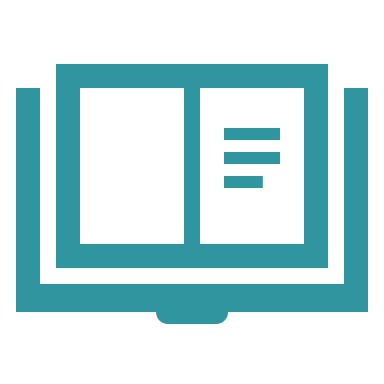 Read the information provided in this guide as well as the unit descriptions and examples of evidence information for each unit. Read the information provided in this guide as well as the unit descriptions and examples of evidence information for each unit. 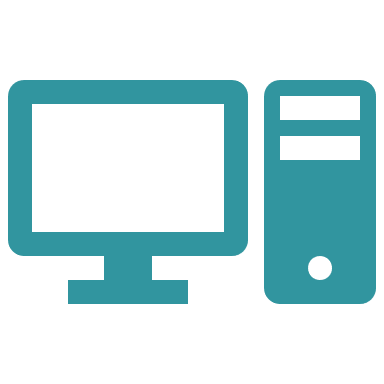 Complete the Student sections (green sections) of the Unit RPL Assessment Records, for each unit that you are applying for RPL for. Remember to save your document regularly!  Complete the Student sections (green sections) of the Unit RPL Assessment Records, for each unit that you are applying for RPL for. Remember to save your document regularly!  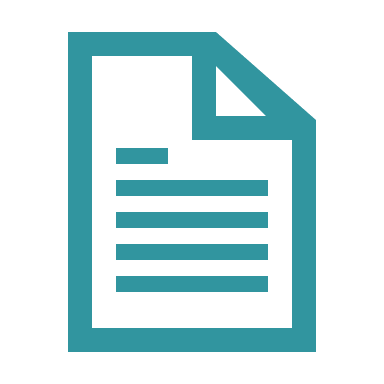 Gather your evidence and when you are ready to submit, email your completed RPL Guide and associated evidence to your Trainer. Note: some people choose to use cloud storage solutions (e.g. Google Drive or Dropbox) to do this. Gather your evidence and when you are ready to submit, email your completed RPL Guide and associated evidence to your Trainer. Note: some people choose to use cloud storage solutions (e.g. Google Drive or Dropbox) to do this. 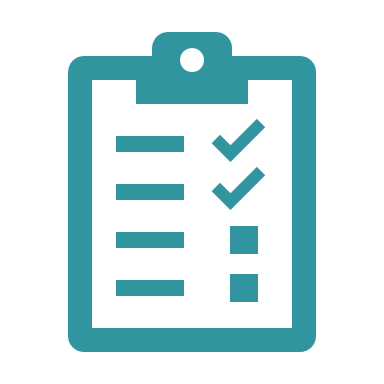 Your Trainer will review your completed guide and assess the evidence you have provided. They will complete the Assessor sections (blue sections) of this guide and you will be advised of the assessment outcome. Your Trainer will review your completed guide and assess the evidence you have provided. They will complete the Assessor sections (blue sections) of this guide and you will be advised of the assessment outcome. RPL Self-assessment FormProvides an overview of the experience or qualifications you already have.Unit RPL Evidence RecordShows how you meet the requirements of an individual unit. You need to complete a ‘Unit RPL Evidence Record’’ for each unit you wish to receive RPL for. Remember to complete the green sections. You may use the same piece of evidence for multiple units if it is applicable. Supervisor Testimonial FormOPTIONAL: Used to collect a testimonial from your Supervisor (manager).Colleague  Testimonial FormOPTIONAL: Used to collect a testimonial from your Colleague (co-worker). RPL Submission OverviewProvides a summary of the documents you are submitting for your RPL application and is completed after you have filled in the applicable Unit RPL Evidence Records. Remember to complete the green sections.RPL Assessment Method and DescriptionThe Course and assessment is competency based. This means that you will be graded as ‘satisfactory’ or ‘not yet satisfactory’ in individual tasks or unit requirements and 'competent' or 'not yet competent' for a unit as a whole. You need to be assessed as ‘satisfactory’ in all of the aspects of a unit in order to be deemed ‘competent’ for the unit. If a you are graded ‘not yet satisfactory’ or ‘not yet competent’ you will be given another opportunity to supply additional evidence or forr reassessment and will be provided with specific feedback on areas needing improvement. All students have the right to appeal any assessment decision. See the Student Handbook for more information on appeals.All RPL evidence and any required assessment tasks (if needed to address gaps in competency) will be retained by LTI. If you wish to keep a copy of the RPL Guide or gap assessment tasks then make sure to keep a copy for your records. You must provide clear, concise and reasonable evidence / submissions for all of the requirements (including RPL documents) within a unit. The purpose of the assessment is to see that you:can understand and apply knowledge and skills you have learnt can demonstrate and communicate understanding, knowledge and skills of unit the contentCourse OverviewThe LTi 11021NAT - Certificate IV in English Language Teaching TESOL consists of: Nine (9) x Core Units:NAT11020001 - Create a culturally inclusive learning environmentNAT11020002 - Use the genre approach to teach EnglishNAT11020003 - Teach English grammar NAT11020004 - Teach spelling and pronunciationNAT11020005 - Teach speaking NAT11020006 - Teach listening NAT11020007 - Teach reading NAT11020008 - Teach writing NAT11020009 - Teach English using technologyOne (1) x Elective Units (only ONE of the following must be completed):NAT11021001 - Teach English to early childhood learnersNAT11021002 - Teach English to primary school-aged learners NAT11021003 - Teach English to teenage learners NAT11021004 - Use music, art and drama to teach EnglishNAT11021005 - Work with volunteers in English as a Second Language contexts NAT11021006 - Establish community based English classesPractice Teaching (minimum of 12 hours comprising a minimum of 6 hours of supervised teaching + up to 6 hours of observation of experienced TESOL teaching)In order to be awarded the full qualification you will need to be assessed as competent in all of the above requirements. Your competency can be assessed through evidence you provide for RPL or through the completion of assessment items (gap training). Student Name:TaskI have performed these tasks ()I have performed these tasks ()I have performed these tasks ()TaskOftenSometimesNeverTeach students from diverse languages and culturesUse the Genre approach to teach EnglishUse various approaches and methods in TESOLTeach English grammar English to non-native speakersTeach Spelling and Pronunciation English to non-native speakersTeach speaking English to non-native speakersTeach listening English to non-native speakersTeach reading English to non-native speakersTeach writing English to non-native speakersPlan lessons for English as a second language learningCollect resource files for English as a second language learningUse online resources for teaching EnglishTeach English in an online environmentUse technology-based learning activities to teach English skillsTeach English as a second language to early childhood learnersTeach English as a second language to primary school aged childrenTeach English as a second language to teenage learnersUse music, art and drama while teaching English as a second language Use technology to assist ESL learnersWork with volunteers in ESL contextsEstablish community based English classesSUBMISSION DECLARATIONStudent Name / Signature:Date:Unit RPL Evidence RecordCore unit: NAT11020001 – Create a culturally inclusive learning environmentThis unit of competency describes the skills and knowledge required to deal with the relationships between culture and ESL learning. It includes managing the impact these dynamics have on the ESL classroom and how to facilitate an inclusive, respectful environment while teaching ESL.Examples of evidence demonstrating competency in this units may include, but not be limited to:Completion of previous LTi unit TESCIE001, TESACL401A, QLD244LCL01B or TEL001 Lesson plans that you have produced which allow for language, cultural and learning diversityRelevant qualificationsReferences from employmentColleague Testimonial FormSupervisor Testimonial Form*Typed name may be used in place of your signature if you use your own account / login details for storing this document (e.g. emailing to LTi Head Office or adding to aXcelerate or TOSS using your own account).Student Name:Skill or Knowledge to be demonstrated:Skill or Knowledge to be demonstrated:Description of Evidence that can be provided:Please leave blank where not applicable.Year that the evidence is fromAssessor’s Judgement – valid or not valid?i.e. to be valid the evidence provided must demonstrate the skill or knowledge identifiedAnalysed at least one spoken text and at least one written text, and identified the following for each:social purposestructural featureslanguage featuresfield, tenor and modeAnalysed at least one spoken text and at least one written text, and identified the following for each:social purposestructural featureslanguage featuresfield, tenor and modesourced or created at least one activity to teach each of the following:social purposestructural featureslanguage featuressourced or created at least one activity to teach each of the following:social purposestructural featureslanguage featuresknowledge of the genre approach and understanding of its distinctive characteristicsknowledge of the genre approach and understanding of its distinctive characteristicsapplied the genre approach to ESL learning goals at least onceapplied the genre approach to ESL learning goals at least onceAssessor Name:Is the evidence provided sufficient?I.e. is there evidence to show that the student is competent in all of the skills and knowledge identified in the above table?Is the evidence provided sufficient?I.e. is there evidence to show that the student is competent in all of the skills and knowledge identified in the above table?Currency – Is the evidence provided from the present or the recent past?Currency – Is the evidence provided from the present or the recent past?Authenticity – What steps have been taken to verify that the evidence submitted is genuinely the students own work, qualifications, experience, etc?RPL Assessment Outcome:(RPL granted, gap training required, requested further evidence, etc.)Assessor Signature*:Date of Assessment:Student Name:Skill or Knowledge to be demonstrated:Skill or Knowledge to be demonstrated:Description of Evidence that can be provided:Please leave blank where not applicable.Year that the evidence is fromAssessor’s Judgement – valid or not valid?i.e. to be valid the evidence provided must demonstrate the skill or knowledge identifiedcreated at least one lesson plan to clearly communicate each of the following:verb formation and usageconditional clausessentence structure patterns cohesive devicespunctuationcreated at least one lesson plan to clearly communicate each of the following:verb formation and usageconditional clausessentence structure patterns cohesive devicespunctuationknowledge of language and grammatical features common to at least two different genresknowledge of language and grammatical features common to at least two different genresidentified grammar points relevant to at least one student’s learning goalsidentified grammar points relevant to at least one student’s learning goalsplanned and delivered at least one English lesson relating to grammar, with a minimum lesson duration of 20 minutes planned and delivered at least one English lesson relating to grammar, with a minimum lesson duration of 20 minutes clearly communicated information and instructions to students on at least one occasionclearly communicated information and instructions to students on at least one occasionOn at least one occasion, used the following classroom management strategies:seated or grouped students in a way that allowed for the delivery of the lesson and student participation in activities ensured that all students were engaged or on taskused extension activities with students who finished early or were more advanced applied safe operating procedures with all equipmentOn at least one occasion, used the following classroom management strategies:seated or grouped students in a way that allowed for the delivery of the lesson and student participation in activities ensured that all students were engaged or on taskused extension activities with students who finished early or were more advanced applied safe operating procedures with all equipmentsourced or created and used an ESL activity for practising accuracy at least oncesourced or created and used an ESL activity for practising accuracy at least oncesourced or created and used an ESL activity for practising fluency at least oncesourced or created and used an ESL activity for practising fluency at least onceevaluated at least one student’s performance and provided clear feedbackevaluated at least one student’s performance and provided clear feedbacksuggested at least one strategy which could be used to strengthen student performancesuggested at least one strategy which could be used to strengthen student performancereflected on own teaching performance and identified areas for improvementreflected on own teaching performance and identified areas for improvementAssessor Name:Is the evidence provided sufficient?I.e. is there evidence to show that the student is competent in all of the skills and knowledge identified in the above table?Is the evidence provided sufficient?I.e. is there evidence to show that the student is competent in all of the skills and knowledge identified in the above table?Currency – Is the evidence provided from the present or the recent past?Currency – Is the evidence provided from the present or the recent past?Authenticity – What steps have been taken to verify that the evidence submitted is genuinely the students own work, qualifications, experience, etc?RPL Assessment Outcome:(RPL granted, gap training required, requested further evidence, etc.)Assessor Signature*:Date of Assessment:Student Name:Skill or Knowledge to be demonstrated:Skill or Knowledge to be demonstrated:Description of Evidence that can be provided:Please leave blank where not applicable.Year that the evidence is fromAssessor’s Judgement – valid or not valid?i.e. to be valid the evidence provided must demonstrate the skill or knowledge identifiedwrote at least two phrases in the International Phonetic Alphabet (IPA)wrote at least two phrases in the International Phonetic Alphabet (IPA)interpreted at least two IPA sentences into written Englishinterpreted at least two IPA sentences into written Englishdecided when it was appropriate to use IPA decided when it was appropriate to use IPA planned and delivered at least one English lesson relating to spelling, with a total minimum lesson duration of 20 minutes, AND did the following during that lesson:explained / taught a spelling rule commonly used in Englishsourced or created at least one activity to teach a spelling rule commonly used in Englishplanned and delivered at least one English lesson relating to spelling, with a total minimum lesson duration of 20 minutes, AND did the following during that lesson:explained / taught a spelling rule commonly used in Englishsourced or created at least one activity to teach a spelling rule commonly used in Englishsuggested a strategy to overcome learner pronunciation difficulties at least oncesuggested a strategy to overcome learner pronunciation difficulties at least onceplanned and delivered at least one English lesson related to pronunciation, with a total minimum lesson duration of 20 minutes, AND did the following during that lesson:explained the mechanics needed to produce a sound commonly used in Englishsourced or created at least one activity to practice the pronunciation of a specific soundplanned and delivered at least one English lesson related to pronunciation, with a total minimum lesson duration of 20 minutes, AND did the following during that lesson:explained the mechanics needed to produce a sound commonly used in Englishsourced or created at least one activity to practice the pronunciation of a specific soundused at least one strategy for communicating the impact of rhythm, stress and intonation used at least one strategy for communicating the impact of rhythm, stress and intonation sourced or created at least one activity to practice correct rhythm, stress and intonationsourced or created at least one activity to practice correct rhythm, stress and intonationAssessor Name:Is the evidence provided sufficient?I.e. is there evidence to show that the student is competent in all of the skills and knowledge identified in the above table?Is the evidence provided sufficient?I.e. is there evidence to show that the student is competent in all of the skills and knowledge identified in the above table?Currency – Is the evidence provided from the present or the recent past?Currency – Is the evidence provided from the present or the recent past?Authenticity – What steps have been taken to verify that the evidence submitted is genuinely the students own work, qualifications, experience, etc?RPL Assessment Outcome:(RPL granted, gap training required, requested further evidence, etc.)Assessor Signature*:Date of Assessment:Student Name:Skill or Knowledge to be demonstrated:Skill or Knowledge to be demonstrated:Description of Evidence that can be provided:Please leave blank where not applicable.Year that the evidence is fromAssessor’s Judgement – valid or not valid?i.e. to be valid the evidence provided must demonstrate the skill or knowledge identifiedreviewed an ESL student (or a group of ESL students) and determined the following:learning goalsspeaking needsgenre to meet speaking needs and learning goalstexts that model selected genrereviewed an ESL student (or a group of ESL students) and determined the following:learning goalsspeaking needsgenre to meet speaking needs and learning goalstexts that model selected genreanalysed at least one speaking text and correctly identified the text structure, language functions and social purpose analysed at least one speaking text and correctly identified the text structure, language functions and social purpose planned and delivered at least one English lesson to teach speaking, which had a minimum lesson duration of 40 minutes, AND included the following:identified learning outcomesidentified relevant vocabularyused at least one controlled activity for accuracy which addressed at least one of the learning outcomesused at least one communicative activity for fluency which addressed at least one of the learning outcomeslisted resources for the lessonplanned and delivered at least one English lesson to teach speaking, which had a minimum lesson duration of 40 minutes, AND included the following:identified learning outcomesidentified relevant vocabularyused at least one controlled activity for accuracy which addressed at least one of the learning outcomesused at least one communicative activity for fluency which addressed at least one of the learning outcomeslisted resources for the lessonclearly communicated information and instructions to students on at least one occasionclearly communicated information and instructions to students on at least one occasionon at least one occasion, used the following classroom management strategies:sequenced activities from controlled to uncontrolled allocated timeframes for activitiesseated or grouped students in a way that allowed for the delivery of the lesson and student participation in activities ensured that all students were engaged or on taskused extension activities with students who finished early or were more advanced applied safe operating procedures with all equipmenton at least one occasion, used the following classroom management strategies:sequenced activities from controlled to uncontrolled allocated timeframes for activitiesseated or grouped students in a way that allowed for the delivery of the lesson and student participation in activities ensured that all students were engaged or on taskused extension activities with students who finished early or were more advanced applied safe operating procedures with all equipmentevaluated at least one student’s performance and provided clear feedbackevaluated at least one student’s performance and provided clear feedbacksuggested at least one strategy which could be used to strengthen student performancesuggested at least one strategy which could be used to strengthen student performancereflected on own teaching performance and identified areas for improvementreflected on own teaching performance and identified areas for improvementAssessor Name:Is the evidence provided sufficient?I.e. is there evidence to show that the student is competent in all of the skills and knowledge identified in the above table?Is the evidence provided sufficient?I.e. is there evidence to show that the student is competent in all of the skills and knowledge identified in the above table?Currency – Is the evidence provided from the present or the recent past?Currency – Is the evidence provided from the present or the recent past?Authenticity – What steps have been taken to verify that the evidence submitted is genuinely the students own work, qualifications, experience, etc?RPL Assessment Outcome:(RPL granted, gap training required, requested further evidence, etc.)Assessor Signature*:Date of Assessment:Student Name:Skill or Knowledge to be demonstrated:Skill or Knowledge to be demonstrated:Description of Evidence that can be provided:Please leave blank where not applicable.Year that the evidence is fromAssessor’s Judgement – valid or not valid?i.e. to be valid the evidence provided must demonstrate the skill or knowledge identifiedreviewed an ESL student (or a group of ESL students) and determined the following:learning goalslistening needsgenres to meet listening needs and learning goalstexts that model selected genrelistening strategies to meet listening needsreviewed an ESL student (or a group of ESL students) and determined the following:learning goalslistening needsgenres to meet listening needs and learning goalstexts that model selected genrelistening strategies to meet listening needsanalysed at least one listening text and correctly identified the text structure, language features and social purpose analysed at least one listening text and correctly identified the text structure, language features and social purpose planned and delivered at least one English lesson to teach listening, which had a minimum lesson duration of 40 minutes, AND included the following:identified learning outcomesidentified relevant vocabularyused at least one controlled activity for accuracy which addressed at least one of the learning outcomesused at least one communicative activity for fluency which addressed at least one of the learning outcomeslisted resources for the lessonplanned and delivered at least one English lesson to teach listening, which had a minimum lesson duration of 40 minutes, AND included the following:identified learning outcomesidentified relevant vocabularyused at least one controlled activity for accuracy which addressed at least one of the learning outcomesused at least one communicative activity for fluency which addressed at least one of the learning outcomeslisted resources for the lessonclearly communicated information and instructions to students on at least one occasionclearly communicated information and instructions to students on at least one occasionon at least one occasion, used the following classroom management strategies:sequenced activities from controlled to uncontrolled allocated timeframes for activitiesseated or grouped students in a way that allowed for the delivery of the lesson and student participation in activities ensured that all students were engaged or on taskused extension activities with students who finished early or were more advancedapplied safe operating procedures with all equipmenton at least one occasion, used the following classroom management strategies:sequenced activities from controlled to uncontrolled allocated timeframes for activitiesseated or grouped students in a way that allowed for the delivery of the lesson and student participation in activities ensured that all students were engaged or on taskused extension activities with students who finished early or were more advancedapplied safe operating procedures with all equipmentevaluated at least one student’s performance and provided clear feedbackevaluated at least one student’s performance and provided clear feedbacksuggested at least one strategy which could be used to strengthen student performancesuggested at least one strategy which could be used to strengthen student performancereflected on own teaching performance and identified areas for improvementreflected on own teaching performance and identified areas for improvementAssessor Name:Is the evidence provided sufficient?I.e. is there evidence to show that the student is competent in all of the skills and knowledge identified in the above table?Is the evidence provided sufficient?I.e. is there evidence to show that the student is competent in all of the skills and knowledge identified in the above table?Currency – Is the evidence provided from the present or the recent past?Currency – Is the evidence provided from the present or the recent past?Authenticity – What steps have been taken to verify that the evidence submitted is genuinely the students own work, qualifications, experience, etc?RPL Assessment Outcome:(RPL granted, gap training required, requested further evidence, etc.)Assessor Signature*:Date of Assessment:Student Name:Skill or Knowledge to be demonstrated:Skill or Knowledge to be demonstrated:Description of Evidence that can be provided:Please leave blank where not applicable.Year that the evidence is fromAssessor’s Judgement – valid or not valid?i.e. to be valid the evidence provided must demonstrate the skill or knowledge identifiedreviewed an ESL student (or a group of ESL students) and determined the following:learning goalsreading needsgenre to meet reading needs and learning goalstexts that model selected genrereading strategies to meet reading needsreviewed an ESL student (or a group of ESL students) and determined the following:learning goalsreading needsgenre to meet reading needs and learning goalstexts that model selected genrereading strategies to meet reading needsanalysed at least one reading text and correctly identified the text structure, language features and social purposeanalysed at least one reading text and correctly identified the text structure, language features and social purposeplanned and delivered at least one English lesson to teach reading, which had a minimum lesson duration of 40 minutes, AND included the following:identified learning outcomesidentified relevant vocabularyused at least one controlled activity for accuracy which addressed at least one of the learning outcomesused at least one communicative activity for fluency which addressed at least one of the learning outcomeslisted resources for the lessonplanned and delivered at least one English lesson to teach reading, which had a minimum lesson duration of 40 minutes, AND included the following:identified learning outcomesidentified relevant vocabularyused at least one controlled activity for accuracy which addressed at least one of the learning outcomesused at least one communicative activity for fluency which addressed at least one of the learning outcomeslisted resources for the lessonclearly communicated information and instructions to students on at least one occasionclearly communicated information and instructions to students on at least one occasionon at least one occasion, used the following classroom management strategies:sequenced activities from controlled to uncontrolled allocated timeframes for activitiesseated or grouped students in a way that allowed for the delivery of the lesson and student participation in activities ensured that all students were engaged or on taskused extension activities with students who finished early or were more advanced applied safe operating procedures with all equipmenton at least one occasion, used the following classroom management strategies:sequenced activities from controlled to uncontrolled allocated timeframes for activitiesseated or grouped students in a way that allowed for the delivery of the lesson and student participation in activities ensured that all students were engaged or on taskused extension activities with students who finished early or were more advanced applied safe operating procedures with all equipmentevaluated at least one student’s performance and provided clear feedbackevaluated at least one student’s performance and provided clear feedbacksuggested at least one strategy which could be used to strengthen student performancesuggested at least one strategy which could be used to strengthen student performancereflected on own teaching performance and identified areas for improvementreflected on own teaching performance and identified areas for improvementAssessor Name:Is the evidence provided sufficient?I.e. is there evidence to show that the student is competent in all of the skills and knowledge identified in the above table?Is the evidence provided sufficient?I.e. is there evidence to show that the student is competent in all of the skills and knowledge identified in the above table?Currency – Is the evidence provided from the present or the recent past?Currency – Is the evidence provided from the present or the recent past?Authenticity – What steps have been taken to verify that the evidence submitted is genuinely the students own work, qualifications, experience, etc?RPL Assessment Outcome:(RPL granted, gap training required, requested further evidence, etc.)Assessor Signature*:Date of Assessment:Student Name:Skill or Knowledge to be demonstrated:Skill or Knowledge to be demonstrated:Description of Evidence that can be provided:Please leave blank where not applicable.Year that the evidence is fromAssessor’s Judgement – valid or not valid?i.e. to be valid the evidence provided must demonstrate the skill or knowledge identifiedreviewed an ESL student (or a group of ESL students) and determined the following:learning goalswriting needsgenre to meet writing needs and learning goalstexts that model selected genrereviewed an ESL student (or a group of ESL students) and determined the following:learning goalswriting needsgenre to meet writing needs and learning goalstexts that model selected genreanalysed at least one writing text and correctly identified the text structure, language features and social purpose analysed at least one writing text and correctly identified the text structure, language features and social purpose sourced or created at least one writing activity which developed skills to communicate social purpose, structure and language featuressourced or created at least one writing activity which developed skills to communicate social purpose, structure and language featuressourced or created at least one activity which developed lexical fields relevant to writing needssourced or created at least one activity which developed lexical fields relevant to writing needssourced or created at least one activity which modeled the construction of a text in the selected genresourced or created at least one activity which modeled the construction of a text in the selected genresourced or created at least one supported activity for accuracy, and one activity for fluencysourced or created at least one supported activity for accuracy, and one activity for fluencyplanned and delivered at least one English lesson to teach writing, which had a minimum lesson duration of 40 minutes, AND included the following:identified learning outcomesidentified relevant vocabularyidentified and implemented at least one writing activity for at least one of the learning outcomeslisted resources for the lessonplanned and delivered at least one English lesson to teach writing, which had a minimum lesson duration of 40 minutes, AND included the following:identified learning outcomesidentified relevant vocabularyidentified and implemented at least one writing activity for at least one of the learning outcomeslisted resources for the lessonclearly communicated information and instructions to students on at least one occasionclearly communicated information and instructions to students on at least one occasionon at least one occasion, used the following classroom management strategies:sequenced activities from controlled to uncontrolled allocated timeframes for activitiesseated or grouped students in a way that allowed for the delivery of the lesson and student participation in activities ensured that all students were engaged or on taskused extension activities with students who finished early or were more advanced applied safe operating procedures with all equipmenton at least one occasion, used the following classroom management strategies:sequenced activities from controlled to uncontrolled allocated timeframes for activitiesseated or grouped students in a way that allowed for the delivery of the lesson and student participation in activities ensured that all students were engaged or on taskused extension activities with students who finished early or were more advanced applied safe operating procedures with all equipmentevaluated at least one student’s performance and provided clear feedbackevaluated at least one student’s performance and provided clear feedbacksuggested at least one strategy which could be used to strengthen student performancesuggested at least one strategy which could be used to strengthen student performancereflected on own teaching performance and identified areas for improvementreflected on own teaching performance and identified areas for improvementAssessor Name:Is the evidence provided sufficient?I.e. is there evidence to show that the student is competent in all of the skills and knowledge identified in the above table?Is the evidence provided sufficient?I.e. is there evidence to show that the student is competent in all of the skills and knowledge identified in the above table?Currency – Is the evidence provided from the present or the recent past?Currency – Is the evidence provided from the present or the recent past?Authenticity – What steps have been taken to verify that the evidence submitted is genuinely the students own work, qualifications, experience, etc?RPL Assessment Outcome:(RPL granted, gap training required, requested further evidence, etc.)Assessor Signature*:Date of Assessment:Student Name:Skill or Knowledge to be demonstrated:Skill or Knowledge to be demonstrated:Description of Evidence that can be provided:Please leave blank where not applicable.Year that the evidence is fromAssessor’s Judgement – valid or not valid?i.e. to be valid the evidence provided must demonstrate the skill or knowledge identifiedanalysed an internet-based ESL resource and categorised it by the following:ESL leveltopic skill development analysed an internet-based ESL resource and categorised it by the following:ESL leveltopic skill development identified an online resource which could be used to develop English language skills relevant to the learning needs of a learner groupidentified an online resource which could be used to develop English language skills relevant to the learning needs of a learner groupidentified or created a learning activity which involved students accessing internet-based resources or completing a process on a websiteidentified or created a learning activity which involved students accessing internet-based resources or completing a process on a websiteidentified or created at least one learning activity for accuracy and one learning activity for fluency which involved students accessing internet-based resources or toolsidentified or created at least one learning activity for accuracy and one learning activity for fluency which involved students accessing internet-based resources or toolsplanned at least one lesson which had a minimum lesson duration of 40 minutes, and included the following:a learning outcomea technology-based resource or tool to facilitate lesson deliverya technology-based activity listed resources or materials for the lessonplanned at least one lesson which had a minimum lesson duration of 40 minutes, and included the following:a learning outcomea technology-based resource or tool to facilitate lesson deliverya technology-based activity listed resources or materials for the lessonsuggested a strategy to facilitate an inclusive and engaging online learning environmentsuggested a strategy to facilitate an inclusive and engaging online learning environmentAssessor Name:Is the evidence provided sufficient?I.e. is there evidence to show that the student is competent in all of the skills and knowledge identified in the above table?Is the evidence provided sufficient?I.e. is there evidence to show that the student is competent in all of the skills and knowledge identified in the above table?Currency – Is the evidence provided from the present or the recent past?Currency – Is the evidence provided from the present or the recent past?Authenticity – What steps have been taken to verify that the evidence submitted is genuinely the students own work, qualifications, experience, etc?RPL Assessment Outcome:(RPL granted, gap training required, requested further evidence, etc.)Assessor Signature*:Date of Assessment:Student Name:Skill or Knowledge to be demonstrated:Skill or Knowledge to be demonstrated:Description of Evidence that can be provided:Please leave blank where not applicable.Year that the evidence is fromAssessor’s Judgement – valid or not valid?i.e. to be valid the evidence provided must demonstrate the skill or knowledge identifiedawareness of the language use of an early childhood ESL learner group and determined the following about that learner group:the nature of their communicationthe social function of communicative interactions of the early childhood learnersthe linguistic features of language development of the early childhood learnersawareness of the language use of an early childhood ESL learner group and determined the following about that learner group:the nature of their communicationthe social function of communicative interactions of the early childhood learnersthe linguistic features of language development of the early childhood learnerssourced or created at least one learning program for an early childhood ESL learner group which:identified the learning objectives and learning needs for the groupsourced and/or created an activity to meet learning objectives and engage early childhood learnerssequenced instruction and activities in a coherent and cohesive mannersourced or created at least one learning program for an early childhood ESL learner group which:identified the learning objectives and learning needs for the groupsourced and/or created an activity to meet learning objectives and engage early childhood learnerssequenced instruction and activities in a coherent and cohesive manneridentified a method to evaluate student performance identified a method to evaluate student performance provided clear feedback on performance to ESL students at least onceprovided clear feedback on performance to ESL students at least oncesuggested at least one strategy which could be used to strengthen student performancesuggested at least one strategy which could be used to strengthen student performanceAssessor Name:Is the evidence provided sufficient?I.e. is there evidence to show that the student is competent in all of the skills and knowledge identified in the above table?Is the evidence provided sufficient?I.e. is there evidence to show that the student is competent in all of the skills and knowledge identified in the above table?Currency – Is the evidence provided from the present or the recent past?Currency – Is the evidence provided from the present or the recent past?Authenticity – What steps have been taken to verify that the evidence submitted is genuinely the students own work, qualifications, experience, etc?RPL Assessment Outcome:(RPL granted, gap training required, requested further evidence, etc.)Assessor Signature*:Date of Assessment:Student Name:Skill or Knowledge to be demonstrated:Skill or Knowledge to be demonstrated:Description of Evidence that can be provided:Please leave blank where not applicable.Year that the evidence is fromAssessor’s Judgement – valid or not valid?i.e. to be valid the evidence provided must demonstrate the skill or knowledge identifiedawareness of the language use of a primary school-age ESL learner group and determined the following about that learner group:the nature of their communicationthe social function of communicative interactions of the primary school-age learnersthe linguistic features of language development of the primary school-age learnersawareness of the language use of a primary school-age ESL learner group and determined the following about that learner group:the nature of their communicationthe social function of communicative interactions of the primary school-age learnersthe linguistic features of language development of the primary school-age learnerssourced or created at least one learning program for a primary school-age ESL learner group which:identified learning objectives and learning needs for the groupsourced and/or created at least one activity to meet the identified activities to meet learning objectives and engage primary school-age learnerssequenced instruction and activities in a coherent and cohesive mannersourced or created at least one learning program for a primary school-age ESL learner group which:identified learning objectives and learning needs for the groupsourced and/or created at least one activity to meet the identified activities to meet learning objectives and engage primary school-age learnerssequenced instruction and activities in a coherent and cohesive manneridentified a method to evaluate student performance identified a method to evaluate student performance provided clear feedback on performance to ESL students at least onceprovided clear feedback on performance to ESL students at least oncesuggested at least one strategy which could be used to strengthen student performancesuggested at least one strategy which could be used to strengthen student performanceAssessor Name:Is the evidence provided sufficient?I.e. is there evidence to show that the student is competent in all of the skills and knowledge identified in the above table?Is the evidence provided sufficient?I.e. is there evidence to show that the student is competent in all of the skills and knowledge identified in the above table?Currency – Is the evidence provided from the present or the recent past?Currency – Is the evidence provided from the present or the recent past?Authenticity – What steps have been taken to verify that the evidence submitted is genuinely the students own work, qualifications, experience, etc?RPL Assessment Outcome:(RPL granted, gap training required, requested further evidence, etc.)Assessor Signature*:Date of Assessment:Student Name:Skill or Knowledge to be demonstrated:Skill or Knowledge to be demonstrated:Description of Evidence that can be provided:Please leave blank where not applicable.Year that the evidence is fromAssessor’s Judgement – valid or not valid?i.e. to be valid the evidence provided must demonstrate the skill or knowledge identifiedawareness of the language use of a teenage ESL learner group and determined the following about that learner group:the nature of their communicationthe social function of communicative interactions of the teenage learnersthe linguistic features of language development of the teenage learnersawareness of the language use of a teenage ESL learner group and determined the following about that learner group:the nature of their communicationthe social function of communicative interactions of the teenage learnersthe linguistic features of language development of the teenage learnerssourced or created at least one learning program for a teenage ESL learner group which:identified learning objectives and learning needs for the groupsourced and/or created at least one activity to meet the identified activities to meet learning objectives and engage teenage learnerssequenced instruction and activities in a coherent and cohesive mannersourced or created at least one learning program for a teenage ESL learner group which:identified learning objectives and learning needs for the groupsourced and/or created at least one activity to meet the identified activities to meet learning objectives and engage teenage learnerssequenced instruction and activities in a coherent and cohesive manneridentified a method to evaluate student performance identified a method to evaluate student performance provided clear feedback on performance to ESL students at least onceprovided clear feedback on performance to ESL students at least oncesuggested at least one strategy which could be used to strengthen student performancesuggested at least one strategy which could be used to strengthen student performanceAssessor Name:Is the evidence provided sufficient?I.e. is there evidence to show that the student is competent in all of the skills and knowledge identified in the above table?Is the evidence provided sufficient?I.e. is there evidence to show that the student is competent in all of the skills and knowledge identified in the above table?Currency – Is the evidence provided from the present or the recent past?Currency – Is the evidence provided from the present or the recent past?Authenticity – What steps have been taken to verify that the evidence submitted is genuinely the students own work, qualifications, experience, etc?RPL Assessment Outcome:(RPL granted, gap training required, requested further evidence, etc.)Assessor Signature*:Date of Assessment:Student Name:Skill or Knowledge to be demonstrated:Skill or Knowledge to be demonstrated:Description of Evidence that can be provided:Please leave blank where not applicable.Year that the evidence is fromAssessor’s Judgement – valid or not valid?i.e. to be valid the evidence provided must demonstrate the skill or knowledge identifiedunderstanding of the benefit of using music in TESOLunderstanding of the benefit of using music in TESOLplanned a lesson which had a minimum lesson duration of 40 minutes, AND:determined and developed at least one ESL learning objective which could be achieved through music-based learning activitiessourced or created an ESL activity which incorporated music planned a lesson which had a minimum lesson duration of 40 minutes, AND:determined and developed at least one ESL learning objective which could be achieved through music-based learning activitiessourced or created an ESL activity which incorporated music understanding of the benefit of using art in TESOLunderstanding of the benefit of using art in TESOLplanned a lesson which had a minimum lesson duration of 40 minutes, AND:determined and developed at least one ESL learning objective which could be achieved through art-based learning activitiessourced or created an ESL activity which incorporated art planned a lesson which had a minimum lesson duration of 40 minutes, AND:determined and developed at least one ESL learning objective which could be achieved through art-based learning activitiessourced or created an ESL activity which incorporated art understanding of the benefit of using drama in TESOLunderstanding of the benefit of using drama in TESOLplanned a lesson which had a minimum lesson duration of 40 minutes, AND:determined and developed at least one ESL learning objective which could be achieved through drama-based learning activitiessourced or created an ESL activity which incorporated dramaplanned a lesson which had a minimum lesson duration of 40 minutes, AND:determined and developed at least one ESL learning objective which could be achieved through drama-based learning activitiessourced or created an ESL activity which incorporated dramaAssessor Name:Is the evidence provided sufficient?I.e. is there evidence to show that the student is competent in all of the skills and knowledge identified in the above table?Is the evidence provided sufficient?I.e. is there evidence to show that the student is competent in all of the skills and knowledge identified in the above table?Currency – Is the evidence provided from the present or the recent past?Currency – Is the evidence provided from the present or the recent past?Authenticity – What steps have been taken to verify that the evidence submitted is genuinely the students own work, qualifications, experience, etc?RPL Assessment Outcome:(RPL granted, gap training required, requested further evidence, etc.)Assessor Signature*:Date of Assessment:Student Name:Skill or Knowledge to be demonstrated:Skill or Knowledge to be demonstrated:Description of Evidence that can be provided:Please leave blank where not applicable.Year that the evidence is fromAssessor’s Judgement – valid or not valid?i.e. to be valid the evidence provided must demonstrate the skill or knowledge identifiedfound a minimum of three volunteer sources found a minimum of three volunteer sources promoted a volunteer ESL programpromoted a volunteer ESL programdocumented a minimum of three different volunteer roles and their associated responsibilitiesdocumented a minimum of three different volunteer roles and their associated responsibilitiesidentified at least three different administration procedures relating to volunteers in ESL programsidentified at least three different administration procedures relating to volunteers in ESL programssuggested a strategy for each of the following:mentoring volunteersmonitoring volunteersensuring activities fall within volunteer’s negotiated roles and responsibilitiesensuring adequate resources for volunteer tasksshowing appreciation of volunteer contributionsuggested a strategy for each of the following:mentoring volunteersmonitoring volunteersensuring activities fall within volunteer’s negotiated roles and responsibilitiesensuring adequate resources for volunteer tasksshowing appreciation of volunteer contributioncollected and reviewed feedback about the volunteer program from a stakeholdercollected and reviewed feedback about the volunteer program from a stakeholdermade a recommendation for improvement for a volunteer program, activities or resourcesmade a recommendation for improvement for a volunteer program, activities or resourcesAssessor Name:Is the evidence provided sufficient?I.e. is there evidence to show that the student is competent in all of the skills and knowledge identified in the above table?Is the evidence provided sufficient?I.e. is there evidence to show that the student is competent in all of the skills and knowledge identified in the above table?Currency – Is the evidence provided from the present or the recent past?Currency – Is the evidence provided from the present or the recent past?Authenticity – What steps have been taken to verify that the evidence submitted is genuinely the students own work, qualifications, experience, etc?RPL Assessment Outcome:(RPL granted, gap training required, requested further evidence, etc.)Assessor Signature*:Date of Assessment:Student Name:Skill or Knowledge to be demonstrated:Skill or Knowledge to be demonstrated:Description of Evidence that can be provided:Please leave blank where not applicable.Year that the evidence is fromAssessor’s Judgement – valid or not valid?i.e. to be valid the evidence provided must demonstrate the skill or knowledge identifiedresearched the ESL learning needs of a community and documented the following:non-English speaking background residents demographic information, which may include but not be limited to:nationalities representedemploymentprevious education non-English speaking background residents ESL learning objectivesexisting ESL tuition options available and reasons these options are not being utilisedresearched the ESL learning needs of a community and documented the following:non-English speaking background residents demographic information, which may include but not be limited to:nationalities representedemploymentprevious education non-English speaking background residents ESL learning objectivesexisting ESL tuition options available and reasons these options are not being utilisedcreated an alternative delivery arrangement proposal to meet the needs of the local community, based on research conductedcreated an alternative delivery arrangement proposal to meet the needs of the local community, based on research conductedsourced a suitable venue or online learning tool for an English classsourced a suitable venue or online learning tool for an English classsourced equipment for an English classsourced equipment for an English classidentified strategies to maintain compliance with health and safety standards and proceduresidentified strategies to maintain compliance with health and safety standards and proceduresidentified any applicable legal or insurance requirements identified any applicable legal or insurance requirements created a budget which listed:fixed expensesvariable expensespotential income sourcescreated a budget which listed:fixed expensesvariable expensespotential income sourcessourced one low cost method of advertisingsourced one low cost method of advertisingworked out staffing requirementsworked out staffing requirementssourced potential volunteerssourced potential volunteersselected or created an assessment task to determine English proficiency levelselected or created an assessment task to determine English proficiency levelmaintained recordsmaintained recordsAssessor Name:Is the evidence provided sufficient?I.e. is there evidence to show that the student is competent in all of the skills and knowledge identified in the above table?Is the evidence provided sufficient?I.e. is there evidence to show that the student is competent in all of the skills and knowledge identified in the above table?Currency – Is the evidence provided from the present or the recent past?Currency – Is the evidence provided from the present or the recent past?Authenticity – What steps have been taken to verify that the evidence submitted is genuinely the students own work, qualifications, experience, etc?RPL Assessment Outcome:(RPL granted, gap training required, requested further evidence, etc.)Assessor Signature*:Date of Assessment:Name of RPL Candidate:Name of RPL Candidate:Name of Supervisor:Name of Supervisor:Email Address:Email Address:Phone Number(s):Phone Number(s):Name of Organisation in which the Supervisor worked with the candidate:Name of Organisation in which the Supervisor worked with the candidate:Website of Organisation:Website of Organisation:Period(s) of time that the candidate worked with the Supervisor (approximate dates):Period(s) of time that the candidate worked with the Supervisor (approximate dates):Supervisor’s role / job title / position in the organisation while working with the candidate:Supervisor’s role / job title / position in the organisation while working with the candidate:TESOL qualifications and experience of colleague (please write below or provide resume):TESOL qualifications and experience of colleague (please write below or provide resume):SUPERVISOR TO COMPLETE THE FOLLOWING WITH RESPECT TO THE CANDIDATE: I verify that this candidate (please tick  if applicable):SUPERVISOR TO COMPLETE THE FOLLOWING WITH RESPECT TO THE CANDIDATE: I verify that this candidate (please tick  if applicable):is able to identify and address cultural concepts embedded in languageis able to identify and address cultural concepts embedded in languagefosters and promotes an inclusive learning culture especially regarding the teacher and student rolesfosters and promotes an inclusive learning culture especially regarding the teacher and student rolesis able to identify the structural and language features of various genrés and teach appropriatelyis able to identify the structural and language features of various genrés and teach appropriatelyimplements speaking activities to assist accuracy and practice for fluencyimplements speaking activities to assist accuracy and practice for fluencyuses listening texts based on authentic listening texts and real life situationsuses listening texts based on authentic listening texts and real life situationsteaches fundamental reading skills, conventions and strategiesteaches fundamental reading skills, conventions and strategiesimplements sessions that develop written language skills for producing texts for specific or social purposesimplements sessions that develop written language skills for producing texts for specific or social purposesmonitors and provides feedback to students in a positive manner monitors and provides feedback to students in a positive manner understands and teaches basic sentence structures, cohesive devices, punctuation and various grammar pointsunderstands and teaches basic sentence structures, cohesive devices, punctuation and various grammar pointsimplements spelling and pronunciation strategies to assist accuracy and fluencyimplements spelling and pronunciation strategies to assist accuracy and fluencyprovides learning through instruction and demonstration of the English languageprovides learning through instruction and demonstration of the English languageis able to analyse student needs and design and develop lessons to meet those needsis able to analyse student needs and design and develop lessons to meet those needsplans and organises group-based learning plans and organises group-based learning facilitates group-based learningfacilitates group-based learningselects and designs effective teaching materials for various topics, grammar points, skills and levels of abilityselects and designs effective teaching materials for various topics, grammar points, skills and levels of abilitymanages classroom logisticsmanages classroom logisticscan teach English using technology-based tools or activitiescan teach English using technology-based tools or activitiesPlease write any further comments about the candidate’s ability to teach English to speakers of other languages. Please use the space below, or attach another document. Thank you for assisting this person with their application process.Please write any further comments about the candidate’s ability to teach English to speakers of other languages. Please use the space below, or attach another document. Thank you for assisting this person with their application process.Please write any further comments about the candidate’s ability to teach English to speakers of other languages. Please use the space below, or attach another document. Thank you for assisting this person with their application process.SUBMISSION DECLARATIONSupervisor Name / Signature:Date:Name of RPL Candidate:Name of RPL Candidate:Name of Colleague:Name of Colleague:Email Address:Email Address:Phone Number(s):Phone Number(s):Name of Organisation in which the colleague worked with the candidate:Name of Organisation in which the colleague worked with the candidate:Website of Organisation:Website of Organisation:Period(s) of time that the candidate worked with the colleague (approximate dates):Period(s) of time that the candidate worked with the colleague (approximate dates):Colleague’s role / job title / position in the organisation while working with the candidate:Colleague’s role / job title / position in the organisation while working with the candidate:TESOL qualifications and experience of colleague (please write below or provide resume):TESOL qualifications and experience of colleague (please write below or provide resume):COLLEAGUE TO COMPLETE THE FOLLOWING WITH RESPECT TO THE CANDIDATE: I verify that this candidate (please tick  if applicable):COLLEAGUE TO COMPLETE THE FOLLOWING WITH RESPECT TO THE CANDIDATE: I verify that this candidate (please tick  if applicable):is able to identify and address cultural concepts embedded in languageis able to identify and address cultural concepts embedded in languagefosters and promotes an inclusive learning culture especially regarding the teacher and student rolesfosters and promotes an inclusive learning culture especially regarding the teacher and student rolesis able to identify the structural and language features of various enres and teach appropriatelyis able to identify the structural and language features of various enres and teach appropriatelyimplements speaking activities to assist accuracy and practice for fluencyimplements speaking activities to assist accuracy and practice for fluencyuses listening texts based on authentic listening texts and real life situationsuses listening texts based on authentic listening texts and real life situationsteaches fundamental reading skills, conventions and strategiesteaches fundamental reading skills, conventions and strategiesimplements sessions that develop written language skills for producing texts for specific or social purposesimplements sessions that develop written language skills for producing texts for specific or social purposesmonitors and provides feedback to students in a positive manner monitors and provides feedback to students in a positive manner understands and teaches basic sentence structures, cohesive devices, punctuation and various grammar pointsunderstands and teaches basic sentence structures, cohesive devices, punctuation and various grammar pointsimplements spelling and pronunciation strategies to assist accuracy and fluencyimplements spelling and pronunciation strategies to assist accuracy and fluencyprovides learning through instruction and demonstration of the English languageprovides learning through instruction and demonstration of the English languageis able to analyse student needs and design and develop lessons to meet those needsis able to analyse student needs and design and develop lessons to meet those needsplans and organises group-based learning plans and organises group-based learning facilitates group-based learningfacilitates group-based learningselects and designs effective teaching materials for various topics, grammar points, skills and levels of abilityselects and designs effective teaching materials for various topics, grammar points, skills and levels of abilitymanages classroom logisticsmanages classroom logisticscan teach English using technology-based tools or activitiescan teach English using technology-based tools or activitiesPlease write any further comments about the candidate’s ability to teach English to speakers of other languages. Please use the space below, or attach another document. Thank you for assisting this person with their application process.Please write any further comments about the candidate’s ability to teach English to speakers of other languages. Please use the space below, or attach another document. Thank you for assisting this person with their application process.Please write any further comments about the candidate’s ability to teach English to speakers of other languages. Please use the space below, or attach another document. Thank you for assisting this person with their application process.SUBMISSION DECLARATIONColleague Name / Signature:Date:Student Name:Mobile phone:Email:Work phone (if ok to call):EvidencePlease tick () if applicable:Year(s)completed or applicableUnit(s) of the TESOL course to which this evidence appliesPast Studies Past Studies Past Studies Past Studies Copies of qualifications Academic transcripts showing exact subjects or topics and resultsActual work completed for past studies (e.g. essays or assignments)Other:Workplace Documents (produced in paid or voluntary capacity):Workplace Documents (produced in paid or voluntary capacity):Workplace Documents (produced in paid or voluntary capacity):Workplace Documents (produced in paid or voluntary capacity):Training session/lesson plans and work programs Learning resources Student assessment Other:Audio/Video Recordings Audio/Video Recordings Audio/Video Recordings Audio/Video Recordings Of your teaching or assessingOther:Third Party Reports Third Party Reports Third Party Reports Third Party Reports References from employers Colleague TestimonialSupervisor TestimonialLetters of thanks from satisfied studentsOther:Any Other EvidenceAny Other EvidenceAny Other EvidenceAny Other EvidenceFor example: Documents from workshops, seminars and conferences For example: Industry awardsFor example: Membership of relevant professional associationsUnit codeUnit titleSeeking RPL for?(yes or no)RPL Assessment Outcome(RPL-G or RPL-NG)Core units (all required for full qualification)Core units (all required for full qualification)Core units (all required for full qualification)Core units (all required for full qualification)NAT11020001Create a culturally inclusive learning environmentNAT11020002Use the genre approach to teach EnglishNAT11020003Teach English grammarNAT11020004Teach spelling and pronunciationNAT11020005Teach speakingNAT11020006Teach listeningNAT11020007Teach readingNAT11020008Teach writingNAT11020009Teach English using technologyElective units (all of above + one of below required for full qualification)Elective units (all of above + one of below required for full qualification)Elective units (all of above + one of below required for full qualification)Elective units (all of above + one of below required for full qualification)NAT11021001Teach English to early childhood learnersNAT11021002Teach English to primary school-aged learnersNAT11021003Teach English to teenage learnersNAT11021004Use music, art and drama to teach EnglishNAT11021005Work with volunteers in English as a Second Language contextsNAT11021006Establish community based English classesNAT11021001Teach English to early childhood learnersPractical placement – total minimum of 12 hours verifiable classroom experience, with at least 6 of those hours being teaching and delivering English lessons.Practical placement – total minimum of 12 hours verifiable classroom experience, with at least 6 of those hours being teaching and delivering English lessons.SUBMISSION DECLARATIONStudent Name / Signature:Date:Overall RPL Assessment Outcome:(e.g. Full RPL granted, Partial RPL granted / gap training required, requested further evidence, etc.)Assessor Name:Assessor Signature*:Date of Assessment: